Actividades SugeridasOBJETIVO DE APRENDIZAJE OA_27DESCRIPCIÓN DE LA ACTIVIDADESLeer e interpretar pictogramas y gráficos de barra simple con escala y comunicar sus conclusiones.5.Interpretan y responden las preguntas basados en el gráfico de barra (Educación Física y Salud) R.a ¿Cuál es el deporte favorito de los 4° básicos? b ¿Cuántos alumnos fueron encuestados? c ¿Cuántos alumnos no practican ningún deporte? d Compare el número de alumnos que juegan vóleibol con el número de alumnos que juegan handbol. e ¿Cuál es el deporte que menos prefieren?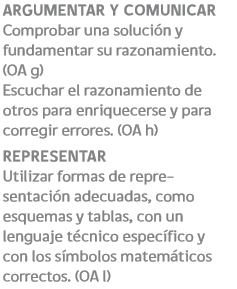 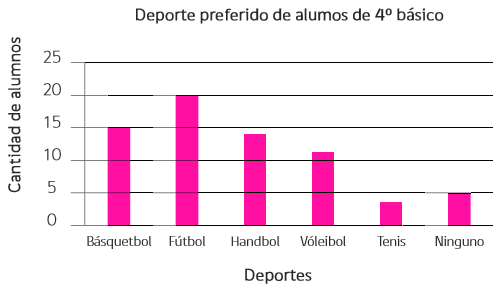 